Presentar con la apertura del Clasificador por Rubros de Ingresos, como mínimo al segundo nivel (tipo), incluyendo sus importes.D.1 Publica la información adicional que se incluye en la Iniciativa de Ley de IngresosFormato de Iniciativa de Ley de Ingresos ArmonizadaPresentar como mínimo con la apertura del Clasificador por Objeto de Gasto a segundo nivel, la Clasificación Administrativa a primer nivel, la Clasificación Funcional a primer nivel y la Clasificación por Tipo de Gasto.D.1.2. Publica la información adicional para presentar el Proyecto de Presupuesto de EgresosFormato del Proyecto del Presupuesto de Egresos Armonizado:D.1.3Publica la información que explica de manera sencilla y en formatos accesibles el contenido de la Ley de Ingresos y del Presupuesto de Egresos, para la  difusión a la ciudadaníaPreguntas del Acuerdo CONACD.1.4 Pública el Calendario de Ingresos en Base MensualLos entes obligados deberán publicar a más tardar el ultimo día de enero, en su respectiva página de internet el siguiente formato con relación a la Ley de Ingresos:D.1.5Los entes obligados deberán publicar a más tardar el ultimo día de enero, en su respectiva página de internet el siguiente formato con relación al Presupuesto de Egresos:D.1.11 Publica la información de los montos efectivamente pagados durante el periodo por concepto de ayudas y subsidiosEl formato de ayudas y subsidios es el siguiente:D.1.12 Publica la información de los montos plenamente identificados por orden de gobierno, de los programas en que concurran recursos federales.El formato de Programas con recursos federales por orden de gobierno es el siguiente:D. 1.15 Publica la información trimestral sobre la aplicación de los recursos federales para el Fondo de Aportaciones para la Infraestructura (FAIS)Formato del artículo 33 de LCF, apartado B, fracción II, inciso a).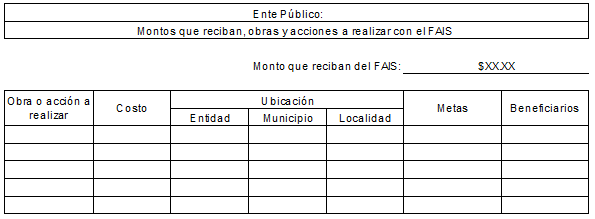 D.1.17 Publica la información de aplicación de recursos federales del Fondo de Aportaciones para el Fondo de Aportaciones para el ortalecimiento de los municipios FORTAMUNPara su presentación, los entes obligados deberán observar el formato siguiente:D.1.19 Publica la información relativa a las obligaciones que se pagan o garantizan con recursos de fondos federalesPara la estructura de la información, su presentación, los entes obligados deberán observar los formatos siguientes:D.1.20 Publica la información trimestral del ejercicio y destino de gasto federalizado y reintegrosEl formato del ejercicio y destino del gasto federalizado y reintegros es el siguiente:D.2.9  Publica el Estado Analítico de la Deuda y Otros PasivosFormato del Estado Analítico de la Deuda y Otros PasivosD. 3.6. Publica el Endeudamiento NetoFormato de Endeudamiento NetoD.3.7 Publica  Intereses de la deudaFormato de intereses de la deudaEntidad Federativa/MunicipioIngreso EstimadoIniciativa de Ley de Ingresos para el Ejercicio Fiscal 2018Ingreso EstimadoTotalImpuestosImpuestos sobre los ingresos5,560.00Impuestos sobre el patrimonio2,268,770.00Impuestos sobre la producción, el consumo y las transaccionesImpuestos al comercio exteriorImpuestos sobre Nóminas y AsimilablesImpuestos EcológicosAccesorios149,445.00Otros ImpuestosImpuestos no comprendidos en las fracciones de la Ley de Ingresos causadas en ejercicios fiscales anteriores pendientes de liquidación o pagoCuotas y Aportaciones de seguridad socialAportaciones para Fondos de ViviendaCuotas para el Seguro SocialCuotas de Ahorro para el RetiroOtras Cuotas y Aportaciones para la seguridad socialAccesoriosContribuciones de mejorasContribución de mejoras por obras públicasContribuciones de Mejoras no comprendidas en las fracciones de la Ley de Ingresos causadas en ejercicios fiscales anteriores pendientes de liquidación o pagoDerechosDerechos por el uso, goce, aprovechamiento o explotación de bienes de dominio público387774Derechos a los hidrocarburosDerechos por prestación de servicios2326591Otros Derechos45060AccesoriosDerechos no comprendidos en las fracciones de la Ley de Ingresos causadas en ejercicios fiscales anteriores pendientes de liquidación o pagoProductosProductos de tipo corriente285600Productos de capitalProductos no comprendidos en las fracciones de la Ley de Ingresos causadas en ejercicios fiscales anteriores pendientes de liquidación o pagoAprovechamientosAprovechamientos de tipo corriente85429Aprovechamientos de capital Aprovechamientos no comprendidos en las fracciones de la Ley de Ingresos causadas en ejercicios fiscales anteriores pendientes de liquidación o pagoIngresos por ventas de bienes y serviciosIngresos por ventas de bienes y servicios de organismos descentralizadosIngresos de operación de entidades paraestatales empresariales Ingresos por ventas de bienes y servicios producidos en establecimientos del Gobierno CentralParticipaciones y AportacionesParticipaciones26306845Aportaciones 6947752ConveniosTransferencias, Asignaciones, Subsidios y Otras AyudasTransferencias Internas y Asignaciones al Sector PúblicoTransferencias al Resto del Sector PúblicoSubsidios y SubvencionesAyudas sociales Pensiones y Jubilaciones Transferencias a Fideicomisos, mandatos y análogosIngresos derivados de FinanciamientosEndeudamiento internoEndeudamiento externoEntidad Federativa/MunicipioPresupuesto de Egresos para el Ejercicio Fiscal 2018Clasificador por Objeto del GastoImporteTotalServicios PersonalesRemuneraciones al Personal de Carácter Permanente$             13,745,518 Remuneraciones al Personal de Carácter Transitorio$               1,420,000 Remuneraciones Adicionales y Especiales$               1,981,404 Seguridad SocialOtras Prestaciones Sociales y Económicas$                  400,000 PrevisionesPago de Estímulos a Servidores PúblicosMateriales y SuministrosMateriales de Administración, Emisión de Documentos y Artículos Oficiales$                  239,500 Alimentos y Utensilios$                  954,800 Materias Primas y Materiales de Producción y ComercializaciónMateriales y Artículos de Construcción y de Reparación$                  832,000 Productos Químicos, Farmacéuticos y de Laboratorio$                  217,579 Combustibles, Lubricantes y Aditivos$               4,595,000 Vestuario, Blancos, Prendas de Protección y Artículos Deportivos$                  100,100 Materiales y Suministros para Seguridad$                      5,200 Herramientas, Refacciones y Accesorios Menores$                  700,527 Servicios GeneralesServicios Básicos$               3,412,400 Servicios de Arrendamiento$                  532,400 Servicios Profesionales, Científicos, Técnicos y Otros Servicios$                  413,360 Servicios Financieros, Bancarios y Comerciales$                  217,000 Servicios de Instalación, Reparación, Mantenimiento y Conservación$                  874,900 Servicios de Comunicación Social y Publicidad$                  133,300 Servicios de Traslado y Viáticos$                  290,700 Servicios Oficiales$                  625,000 Otros Servicios Generales$                    70,000 Transferencias, Asignaciones, Subsidios y Otras AyudasTransferencias Internas y Asignaciones al Sector Público$               1,404,000 Transferencias al Resto del Sector PúblicoSubsidios y SubvencionesAyudas Sociales$               1,300,000 Pensiones y Jubilaciones$                  156,000 Transferencias a Fideicomisos, Mandatos y Otros AnálogosTransferencias a la Seguridad SocialDonativosTransferencias al ExteriorBienes Muebles, Inmuebles e IntangiblesMobiliario y Equipo de Administración$                  156,000 Mobiliario y Equipo Educacional y Recreativo$                    50,000 Equipo e Instrumental Médico y de LaboratorioVehículos y Equipo de Transporte$                    84,528 Equipo de Defensa y Seguridad$                    10,000 Maquinaria, Otros Equipos y HerramientasActivos Biológicos$                    40,000 Bienes InmueblesActivos Intangibles$                    45,000 Inversión PúblicaObra Pública en Bienes de Dominio Público$               3,393,610 Obra Pública en Bienes Propios$                  500,000 Proyectos Productivos y Acciones de FomentoInversiones Financieras y Otras ProvisionesInversiones para el Fomento de Actividades ProductivasAcciones y Participaciones de CapitalCompra de Títulos y ValoresConcesión de PréstamosInversiones en Fideicomisos, Mandatos y Otros AnálogosOtras Inversiones FinancierasProvisiones para Contingencias y Otras Erogaciones EspecialesParticipaciones y AportacionesParticipacionesAportacionesConveniosDeuda PúblicaAmortización de la Deuda PúblicaIntereses de la Deuda PúblicaComisiones de la Deuda PúblicaGastos de la Deuda PúblicaCosto por CoberturasApoyos FinancierosAdeudos de Ejercicios Fiscales Anteriores (ADEFAS)Preguntas / apartadosConsideraciones¿Qué es la Ley de Ingresos y cuál es su importancia?La Ley de Ingresos es el lineamiento propuesto por el Ayuntamiento y aprobado el Congreso del Estado por el cual el Municipio establece los conceptos de recaudación durante el ejercicio fiscal correspondiente. ¿De dónde obtienen los gobiernos sus ingresos?Principalmente de las Participaciones del Gobierno Federal y Estatal, así como de la recaudación propia del Municipio por conceptos de contribuciones de impuestos predial, agua potable y demás derechos establecidos en la ley de Ingresos municipal.¿Qué es el Presupuesto de Egresos y cuál es su importancia?Es el documento o instrumento mediante el cual se definen los montos asignados y destino de los recursos para cada partida del gasto público para el ejercicio fiscal correspondiente.¿En qué se gasta?En la prestación de servicios públicos y en la ejecución de obras y acciones en bienes de la población. ¿Para qué se gasta?Para el mejoramiento y ampliación en la prestación de servicios públicos y el desarrollo económico y social del Municipio.¿Qué pueden hacer los ciudadanos?La ciudadanía colabora en la priorización de necesidades y obras a ejecutarse, además de participar en los comités de contraloría social para vigilar la correcta aplicación de los programas social y en general de las actividades que lleva a cabo el gobierno municipal.Origen de los IngresosImporteTotalImpuestos2,423,775.00Cuotas y Aportaciones de seguridad socialContribuciones de mejorasDerechos2,759,425.00Productos385,600.00Aprovechamientos85,429.00Ingresos por ventas de bienes y serviciosParticipaciones y Aportaciones33,254,597.00Transferencias, Asignaciones, Subsidios y Otras Ayudas¿En qué se gasta?ImporteTotalServicios Personales17,546,922.00Materiales y Suministros7,644,706.00Servicios Generales6,569,060.00Transferencias, Asignaciones, Subsidios y Otras Ayudas2,860,000.00Bienes Muebles, Inmuebles e Intangibles294,528.00Inversión Pública3,893,610.00Inversiones Financieras y Otras ProvisionesParticipaciones y AportacionesDeuda PúblicaEntidad Federativa/Municipio Calendario de Ingresos del Ejercicio Fiscal XXXXEntidad Federativa/Municipio Calendario de Ingresos del Ejercicio Fiscal XXXXEntidad Federativa/Municipio Calendario de Ingresos del Ejercicio Fiscal XXXXEntidad Federativa/Municipio Calendario de Ingresos del Ejercicio Fiscal XXXXEntidad Federativa/Municipio Calendario de Ingresos del Ejercicio Fiscal XXXXEntidad Federativa/Municipio Calendario de Ingresos del Ejercicio Fiscal XXXXEntidad Federativa/Municipio Calendario de Ingresos del Ejercicio Fiscal XXXXEntidad Federativa/Municipio Calendario de Ingresos del Ejercicio Fiscal XXXXEntidad Federativa/Municipio Calendario de Ingresos del Ejercicio Fiscal XXXXEntidad Federativa/Municipio Calendario de Ingresos del Ejercicio Fiscal XXXXEntidad Federativa/Municipio Calendario de Ingresos del Ejercicio Fiscal XXXXEntidad Federativa/Municipio Calendario de Ingresos del Ejercicio Fiscal XXXXEntidad Federativa/Municipio Calendario de Ingresos del Ejercicio Fiscal XXXXEntidad Federativa/Municipio Calendario de Ingresos del Ejercicio Fiscal XXXXAnualEneroFebreroMarzoAbrilMayoJunioJulioAgostoSeptiembreOctubreNoviembreDiciembreTotalImpuestosImpuestos sobre los ingresosImpuestos sobre el patrimonioImpuestos sobre la producción, el consumo y las transaccionesImpuestos al comercio exteriorImpuestos sobre Nóminas y AsimilablesImpuestos EcológicosAccesoriosOtros ImpuestosImpuestos no comprendidos en las fracciones de la Ley de Ingresos causadas en ejercicios fiscales anteriores pendientes de liquidación o pagoCuotas y Aportaciones de seguridad socialAportaciones para Fondos de ViviendaCuotas para el Seguro SocialCuotas de Ahorro para el RetiroOtras Cuotas y Aportaciones para la seguridad socialAccesoriosContribuciones de mejorasContribución de mejoras por obras públicasContribuciones de Mejoras no comprendidas en las fracciones de la Ley de Ingresos causadas en ejercicios fiscales anteriores pendientes de liquidación o pagoDerechosDerechos por el uso, goce, aprovechamiento o explotación de bienes de dominio públicoDerechos a los hidrocarburosDerechos por prestación de serviciosOtros DerechosAccesoriosDerechos no comprendidos en las fracciones de la Ley de Ingresos causadas en ejercicios fiscales anteriores pendientes de liquidación o pagoProductosProductos de tipo corrienteProductos de capitalProductos no comprendidos en las fracciones de la Ley de Ingresos causadas en ejercicios fiscales anteriores pendientes de liquidación o pagoAprovechamientosAprovechamientos de tipo corrienteAprovechamientos de capital Aprovechamientos no comprendidos en las fracciones de la Ley de Ingresos causadas en ejercicios fiscales anteriores pendientes de liquidación o pagoIngresos por ventas de bienes y serviciosIngresos por ventas de bienes y servicios de organismos descentralizadosIngresos de operación de entidades paraestatales empresariales Ingresos por ventas de bienes y servicios producidos en establecimientos del Gobierno CentralParticipaciones y AportacionesParticipacionesAportaciones ConveniosTransferencias, Asignaciones, Subsidios y Otras AyudasTransferencias Internas y Asignaciones al Sector PúblicoTransferencias al Resto del Sector PúblicoSubsidios y SubvencionesAyudas sociales Pensiones y Jubilaciones Transferencias a Fideicomisos, mandatos y análogosIngresos derivados de FinanciamientosEndeudamiento internoEndeudamiento externoEntidad Federativa/MunicipioCalendario de Presupuesto de Egresos del Ejercicio Fiscal XXXXEntidad Federativa/MunicipioCalendario de Presupuesto de Egresos del Ejercicio Fiscal XXXXEntidad Federativa/MunicipioCalendario de Presupuesto de Egresos del Ejercicio Fiscal XXXXEntidad Federativa/MunicipioCalendario de Presupuesto de Egresos del Ejercicio Fiscal XXXXEntidad Federativa/MunicipioCalendario de Presupuesto de Egresos del Ejercicio Fiscal XXXXEntidad Federativa/MunicipioCalendario de Presupuesto de Egresos del Ejercicio Fiscal XXXXEntidad Federativa/MunicipioCalendario de Presupuesto de Egresos del Ejercicio Fiscal XXXXEntidad Federativa/MunicipioCalendario de Presupuesto de Egresos del Ejercicio Fiscal XXXXEntidad Federativa/MunicipioCalendario de Presupuesto de Egresos del Ejercicio Fiscal XXXXEntidad Federativa/MunicipioCalendario de Presupuesto de Egresos del Ejercicio Fiscal XXXXEntidad Federativa/MunicipioCalendario de Presupuesto de Egresos del Ejercicio Fiscal XXXXEntidad Federativa/MunicipioCalendario de Presupuesto de Egresos del Ejercicio Fiscal XXXXEntidad Federativa/MunicipioCalendario de Presupuesto de Egresos del Ejercicio Fiscal XXXXEntidad Federativa/MunicipioCalendario de Presupuesto de Egresos del Ejercicio Fiscal XXXXAnualEneroFebreroMarzoAbrilMayoJunioJulioAgostoSeptiembreOctubreNoviembreDiciembreTotalServicios PersonalesRemuneraciones al Personal de Carácter PermanenteRemuneraciones al Personal de Carácter TransitorioRemuneraciones Adicionales y EspecialesSeguridad SocialOtras Prestaciones Sociales y EconómicasPrevisionesPago de Estímulos a Servidores PúblicosMateriales y SuministrosMateriales de Administración, Emisión de Documentos y Artículos OficialesAlimentos y UtensiliosMaterias Primas y Materiales de Producción y ComercializaciónMateriales y Artículos de Construcción y de ReparaciónProductos Químicos, Farmacéuticos y de LaboratorioCombustibles, Lubricantes y AditivosVestuario, Blancos, Prendas de Protección y Artículos DeportivosMateriales y Suministros para SeguridadHerramientas, Refacciones y Accesorios MenoresServicios GeneralesServicios BásicosServicios de ArrendamientoServicios Profesionales, Científicos, Técnicos y Otros ServiciosServicios Financieros, Bancarios y ComercialesServicios de Instalación, Reparación, Mantenimiento y ConservaciónServicios de Comunicación Social y PublicidadServicios de Traslado y ViáticosServicios OficialesOtros Servicios GeneralesTransferencias, Asignaciones, Subsidios y Otras AyudasTransferencias Internas y Asignaciones al Sector PúblicoTransferencias al Resto del Sector PúblicoSubsidios y SubvencionesAyudas SocialesPensiones y JubilacionesTransferencias a Fideicomisos, Mandatos y Otros AnálogosTransferencias a la Seguridad SocialDonativosTransferencias al ExteriorBienes Muebles, Inmuebles e IntangiblesMobiliario y Equipo de AdministraciónMobiliario y Equipo Educacional y RecreativoEquipo e Instrumental Médico y de LaboratorioVehículos y Equipo de TransporteEquipo de Defensa y SeguridadMaquinaria, Otros Equipos y HerramientasActivos BiológicosBienes InmueblesActivos IntangiblesInversión PúblicaObra Pública en Bienes de Dominio PublicoObra Pública en Bienes PropiosProyectos Productivos y Acciones de FomentoInversiones Financieras y Otras ProvisionesInversiones para el Fomento de Actividades ProductivasAcciones y Participaciones de CapitalCompra de Títulos y ValoresConcesión de PréstamosInversiones en Fideicomisos, Mandatos y Otros AnálogosOtras Inversiones FinancierasProvisiones para Contingencias y Otras Erogaciones EspecialesParticipaciones y AportacionesParticipacionesAportacionesConveniosDeuda PúblicaAmortización de la Deuda PúblicaIntereses de la Deuda PúblicaComisiones de la Deuda PúblicaGastos de la Deuda PúblicaCosto por CoberturasApoyos FinancierosAdeudos de Ejercicios Fiscales Anteriores (ADEFAS)D.1.6  Difunde la Ley de Ingresos aprobada  sin formato del CONACD.1.7 Difunde el Presupuesto de Egresos aprobado  sin formato del CONACD.1.8]Difunde los documentos de aprobación de la Ley de Ingresos sin formato del CONACD.1.9 Difunde los documentos de aprobación del Presupuesto de Egresos sin formato del CONACEnte Público:Montos pagados por ayudas y subsidiosPeriodo (trimestre XXXX del año XXXX)Ente Público:Montos pagados por ayudas y subsidiosPeriodo (trimestre XXXX del año XXXX)Ente Público:Montos pagados por ayudas y subsidiosPeriodo (trimestre XXXX del año XXXX)Ente Público:Montos pagados por ayudas y subsidiosPeriodo (trimestre XXXX del año XXXX)Ente Público:Montos pagados por ayudas y subsidiosPeriodo (trimestre XXXX del año XXXX)Ente Público:Montos pagados por ayudas y subsidiosPeriodo (trimestre XXXX del año XXXX)Ente Público:Montos pagados por ayudas y subsidiosPeriodo (trimestre XXXX del año XXXX)Ente Público:Montos pagados por ayudas y subsidiosPeriodo (trimestre XXXX del año XXXX)ConceptoAyuda aSubsidioSector (económico o social)BeneficiarioCURPRFCMonto PagadoEntidad Federativa/MunicipioFormato de programas con recursos concurrente por orden de gobiernoPeriodo (trimestre XXXX del año XXXX)Entidad Federativa/MunicipioFormato de programas con recursos concurrente por orden de gobiernoPeriodo (trimestre XXXX del año XXXX)Entidad Federativa/MunicipioFormato de programas con recursos concurrente por orden de gobiernoPeriodo (trimestre XXXX del año XXXX)Entidad Federativa/MunicipioFormato de programas con recursos concurrente por orden de gobiernoPeriodo (trimestre XXXX del año XXXX)Entidad Federativa/MunicipioFormato de programas con recursos concurrente por orden de gobiernoPeriodo (trimestre XXXX del año XXXX)Entidad Federativa/MunicipioFormato de programas con recursos concurrente por orden de gobiernoPeriodo (trimestre XXXX del año XXXX)Entidad Federativa/MunicipioFormato de programas con recursos concurrente por orden de gobiernoPeriodo (trimestre XXXX del año XXXX)Entidad Federativa/MunicipioFormato de programas con recursos concurrente por orden de gobiernoPeriodo (trimestre XXXX del año XXXX)Entidad Federativa/MunicipioFormato de programas con recursos concurrente por orden de gobiernoPeriodo (trimestre XXXX del año XXXX)Entidad Federativa/MunicipioFormato de programas con recursos concurrente por orden de gobiernoPeriodo (trimestre XXXX del año XXXX)Nombre del ProgramaaFederalFederalEstatalEstatalMunicipalMunicipalOtrosOtrosMontoTotalj=c+e+g+iNombre del ProgramaaDependencia / EntidadbAportación (Monto)cDependencia / EntidaddAportación (Monto)eDependencia / EntidadFAportación (Monto)GDependencia / EntidadhAportación (Monto)iMontoTotalj=c+e+g+iMunicipio de XXXXFormato de información de aplicación de recursos del FORTAMUNPeríodo (trimestral)Municipio de XXXXFormato de información de aplicación de recursos del FORTAMUNPeríodo (trimestral)Destino de las Aportaciones(rubro específico en que se aplica)Monto PagadoEntidad Federativa/MunicipioFormato de información de obligaciones pagadas o garantizadas con fondos federalesAl período (trimestral)Entidad Federativa/MunicipioFormato de información de obligaciones pagadas o garantizadas con fondos federalesAl período (trimestral)Entidad Federativa/MunicipioFormato de información de obligaciones pagadas o garantizadas con fondos federalesAl período (trimestral)Entidad Federativa/MunicipioFormato de información de obligaciones pagadas o garantizadas con fondos federalesAl período (trimestral)Entidad Federativa/MunicipioFormato de información de obligaciones pagadas o garantizadas con fondos federalesAl período (trimestral)Entidad Federativa/MunicipioFormato de información de obligaciones pagadas o garantizadas con fondos federalesAl período (trimestral)Entidad Federativa/MunicipioFormato de información de obligaciones pagadas o garantizadas con fondos federalesAl período (trimestral)Entidad Federativa/MunicipioFormato de información de obligaciones pagadas o garantizadas con fondos federalesAl período (trimestral)Entidad Federativa/MunicipioFormato de información de obligaciones pagadas o garantizadas con fondos federalesAl período (trimestral)Entidad Federativa/MunicipioFormato de información de obligaciones pagadas o garantizadas con fondos federalesAl período (trimestral)Tipo de ObligaciónPlazoTasaFin, Destino y ObjetoAcreedor, Proveedor o ContratistaImporte TotalImporte y porcentaje del total que se paga y garantiza con el recurso de dichos fondosImporte y porcentaje del total que se paga y garantiza con el recurso de dichos fondosTipo de ObligaciónPlazoTasaFin, Destino y ObjetoAcreedor, Proveedor o ContratistaImporte TotalFondoImporte GarantizadoImporte Pagado% respecto al totalEntidad Federativa/MunicipioFormato del ejercicio y destino de gasto federalizado y reintegrosAl período (trimestral o anual)Entidad Federativa/MunicipioFormato del ejercicio y destino de gasto federalizado y reintegrosAl período (trimestral o anual)Entidad Federativa/MunicipioFormato del ejercicio y destino de gasto federalizado y reintegrosAl período (trimestral o anual)Entidad Federativa/MunicipioFormato del ejercicio y destino de gasto federalizado y reintegrosAl período (trimestral o anual)Programa o FondoDestino de los RecursosEjercicioEjercicioReintegroDEVENGADOPAGADONombre del Ente PúblicoNombre del Ente PúblicoNombre del Ente PúblicoNombre del Ente PúblicoNombre del Ente PúblicoNombre del Ente PúblicoEstado Analítico de la Deuda y Otros PasivosEstado Analítico de la Deuda y Otros PasivosEstado Analítico de la Deuda y Otros PasivosEstado Analítico de la Deuda y Otros PasivosEstado Analítico de la Deuda y Otros PasivosEstado Analítico de la Deuda y Otros PasivosDel XXXX al XXXXDel XXXX al XXXXDel XXXX al XXXXDel XXXX al XXXXDel XXXX al XXXXDel XXXX al XXXXDenominación de las DeudasDenominación de las DeudasMoneda de ContrataciónInstitución o País AcreedorSaldo Inicial del PeriodoSaldo Final del PeriodoDEUDA PÚBLICADEUDA PÚBLICACorto PlazoCorto PlazoDeuda InternaDeuda InternaInstituciones de CréditoTítulos y ValoresArrendamientos FinancierosDeuda ExternaDeuda ExternaÓrganos Financieros InternacionalesDeuda BilateralTítulos y ValoresArrendamientos FinancierosSubtotal Corto PlazoLargo PlazoLargo PlazoDeuda InternaDeuda InternaInstituciones de CréditoTítulos y ValoresArrendamientos FinancierosDeuda ExternaDeuda ExternaÓrganos Financieros InternacionalesDeuda BilateralTítulos y ValoresArrendamientos FinancierosSubtotal Lago PlazoOtros PasivosOtros PasivosTotal Deuda y Otros PasivosNombre del Ente PúblicoNombre del Ente PúblicoNombre del Ente PúblicoNombre del Ente PúblicoEndeudamiento NetoEndeudamiento NetoEndeudamiento NetoEndeudamiento NetoDel XXXX al XXXXDel XXXX al XXXXDel XXXX al XXXXDel XXXX al XXXXIdentificación de Crédito o InstrumentoContratación / ColocaciónAmortizaciónEndeudamiento NetoIdentificación de Crédito o InstrumentoABC = A - BCréditos BancariosCréditos BancariosCréditos BancariosCréditos BancariosTotal Créditos BancariosOtros Instrumentos de DeudaOtros Instrumentos de DeudaOtros Instrumentos de DeudaOtros Instrumentos de DeudaTotal Otros Instrumentos de DeudaTOTALNombre del Ente PúblicoNombre del Ente PúblicoNombre del Ente PúblicoIntereses de la DeudaIntereses de la DeudaIntereses de la DeudaDel XXXX al XXXXDel XXXX al XXXXDel XXXX al XXXXIdentificación de Crédito o InstrumentoDevengadoPagadoCréditos BancariosCréditos BancariosCréditos BancariosTotal de Intereses de Créditos BancariosOtros Instrumentos de DeudaOtros Instrumentos de DeudaOtros Instrumentos de DeudaTotal de Intereses de Otros Instrumentos de DeudaTOTAL[D.4.2] Publica los Indicadores de Resultados Sin formatos CONAC[D.4.3] Publica los Programas y Proyectos de Inversión Sin formatos CONAC